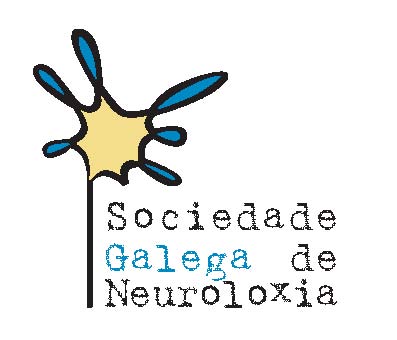 NOMBRE Y APELLIDOS:      	CENTRO DE TRABAJO / ESPECIALIDAD     	TELEFONO     	E-MAIL     	ASISTENCIA GRATUITA PREVIA INSCRIPCION. PLAZAS LIMITADAS.MARQUE CON “X” LAS SESIONES A LAS QUE DESEA ASISTIRREMITA EL BOLETÍN A secretaria@neuroloxia.com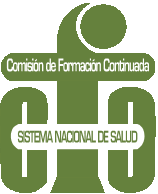 (*) Incluye documentación y créditos de formación independientes para cada una de las sesiones.Secretaría Técnica: Centro de Negocios Vigo, S.L. Plaza de Compostela, 23, 2º dcha. 36201 VigoTel.: 986 443 841. Fax: 986 446 272. E-mail: secretaria@neuroloxia.comMODULO IMODULO IMODULO IMODULO IMARCAR ASISTENCIA1ª SESION17 febrero17:30Santiago de CompostelaLa realidad del Sector Sanitario GallegoDr. J. Aboal ViñasLa historia Clínica NeurológicaDr. M. Noya García2ª SESION23 marzo17:30PontevedraNeuroanatomía en RMDra. E. Santos ArmentíaNeuroanatomía vascularDr. J.A. Castiñeiras MourenzaMODULO IIMODULO IIMODULO IIMODULO IIMARCAR ASISTENCIA1ª SESION28 abril17:30OrenseSd. Vasculares cerebrales
Dr. J. Maciñeiras MonteroSd. Extrapiramidal
Dra. R. Yáñez Baña2ª SESION19 mayo17:30A CoruñaExploración de la función cognitivaDra. C. Pérez SousaEl paciente con enfermedad neuromuscularDr. J. Pardo FernándezMODULO IIIMODULO IIIMODULO IIIMODULO IIIMARCAR ASISTENCIA1ª SESION21 septiembre17:30VigoDiagnóstico diferencia de la Esclerosis Múltiple
Dr. M.A. Llaneza GonzálezActualización terapéutica en Esclerosis Múltiple
Dr. A. Pato PatoHistoria natural de la Esclerosis MúltipleDra. D. Muñoz García2ª SESION6 octubre17:30LugoActualización en EpilepsiaDr. M. Alberte WoodwardActualización en migrañaDr. R. Leira MuiñoMODULO IVMODULO IVMODULO IVMODULO IVMARCAR ASISTENCIA1ª SESION10 noviembre17:30Santiago de CompostelaExploración neurootológica
Dr. A. Soto VarelaExploración neurooftalmológica
Dr. J. Porta Etessam2ª SESION24 noviembre17:30Santiago de CompostelaInmunidad innataInmunidad adquiridaBiomarcadores en neurología.Dr. F. Quintana